Художественно – эстетическое развитиеМастер-класс «Разноцветные тюльпаны в технике оригами»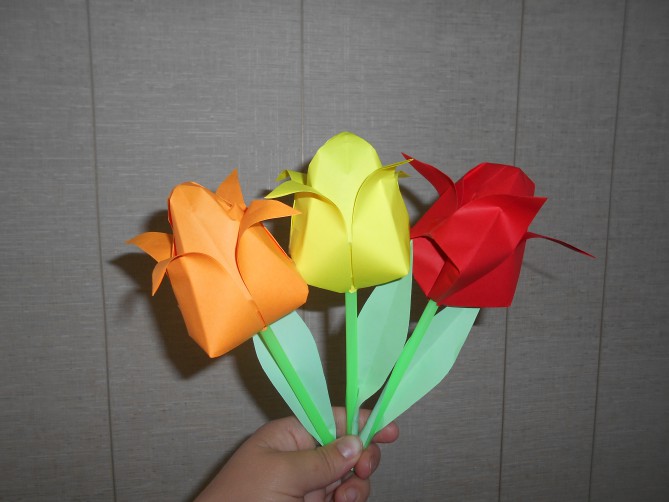 Для работы нам потребуется разноцветная бумага квадратной формы, ножницы и ваши умелые ручки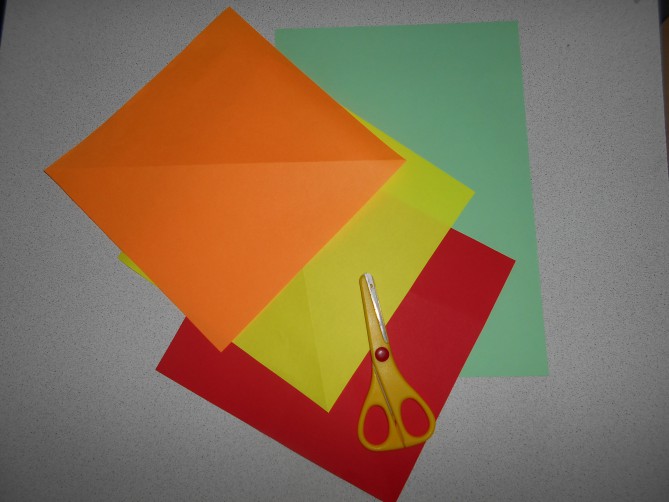 Начинаем работу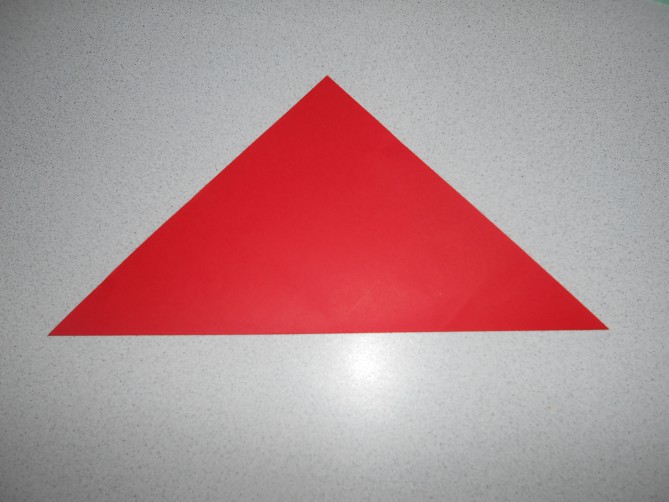 складываем листок пополам по диагонали (уголок к уголку) в двух направлениях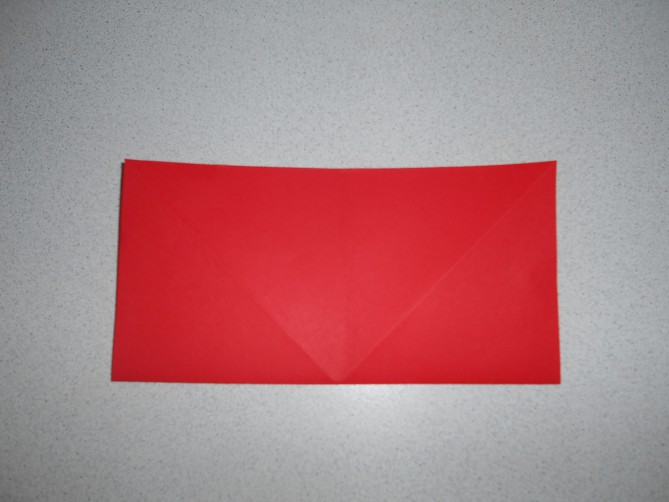 затем складываем пополам (сторона к стороне) так же в двух направлениях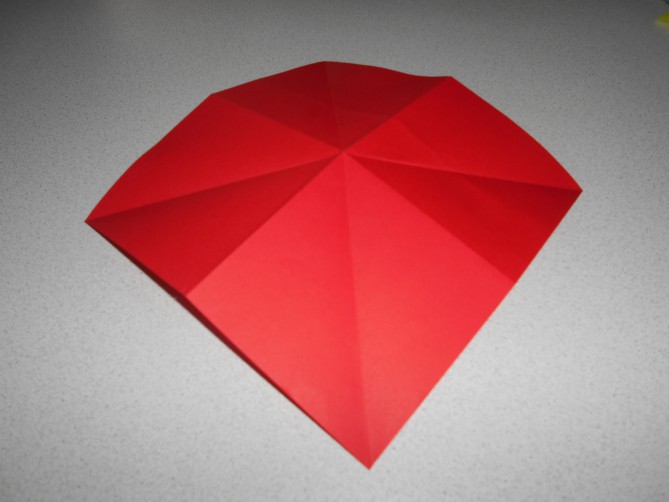 вот так должно получится, когда все линии сгиба сделаны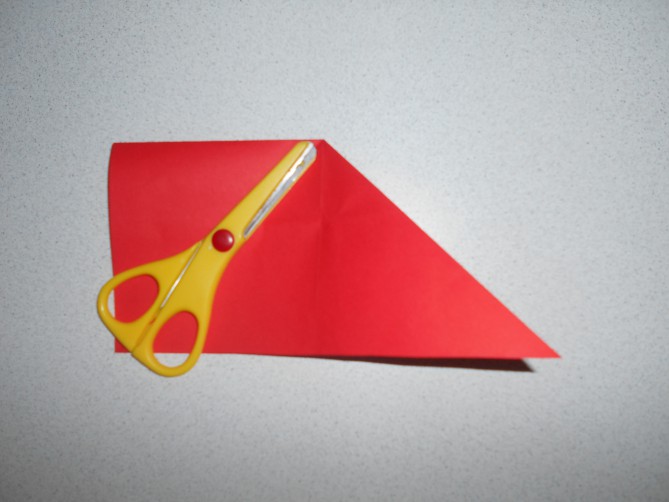 затем складываем листок пополам (линия сгиба вверху) и во внутрь прячем верхний угол (должен сложиться легко если все линии сгиба были сделаны). Повторяем тоже самое с другой стороной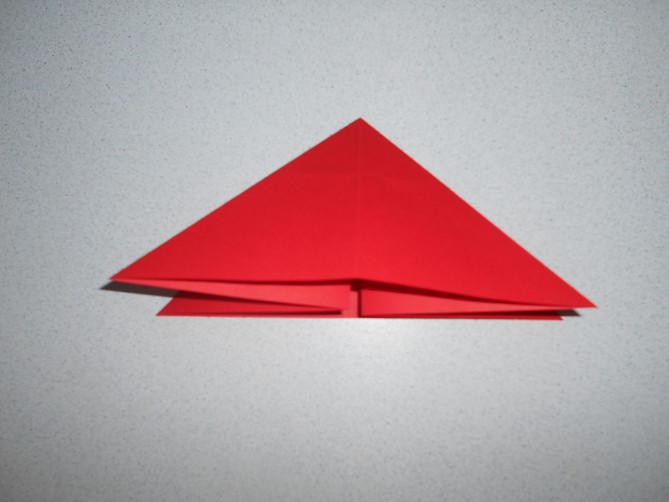 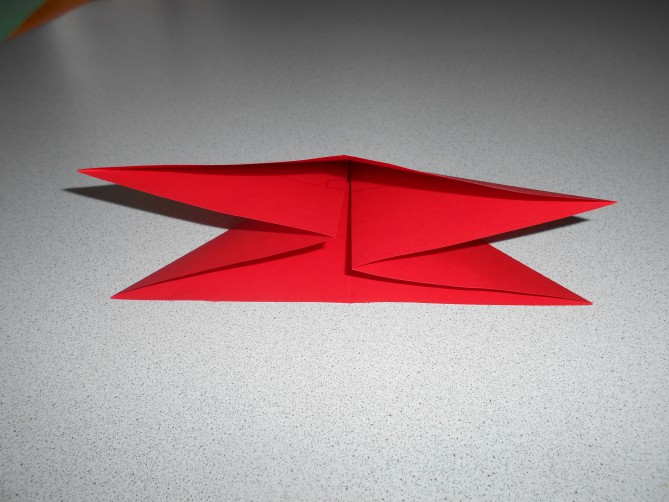 вот такой треугольник получился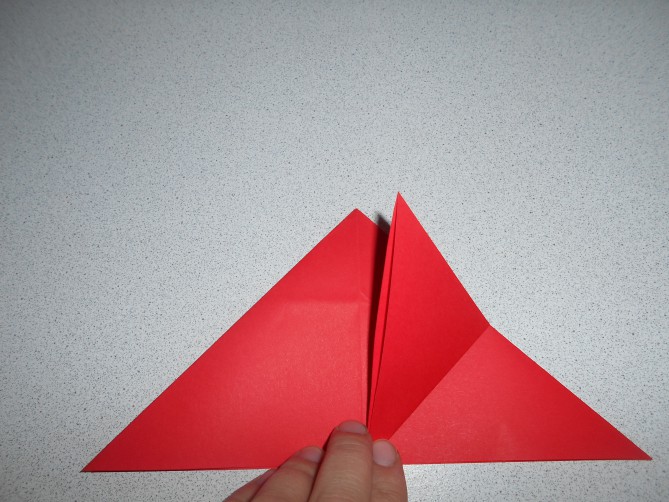 сейчас складываем нижний уголок нашего треугольника вверх к верхушке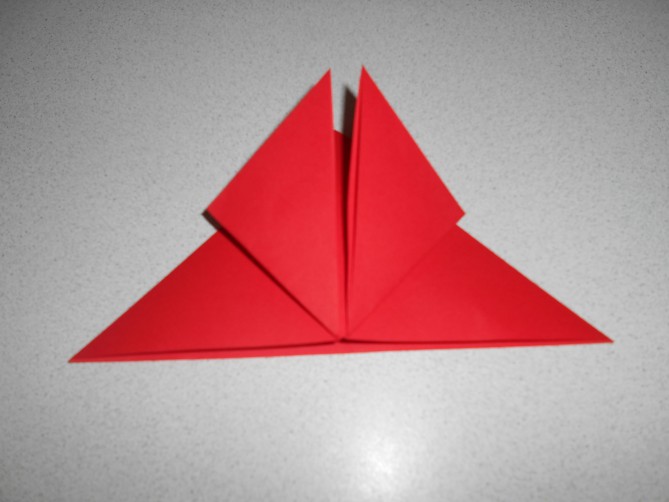 повторяем с другим углом, потом переворачиваем наш треугольник и проделываем все то же самое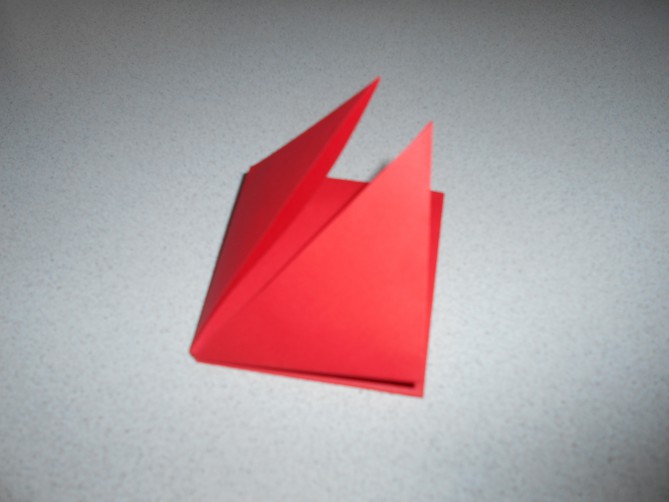 должен получиться квадратик (ромбик)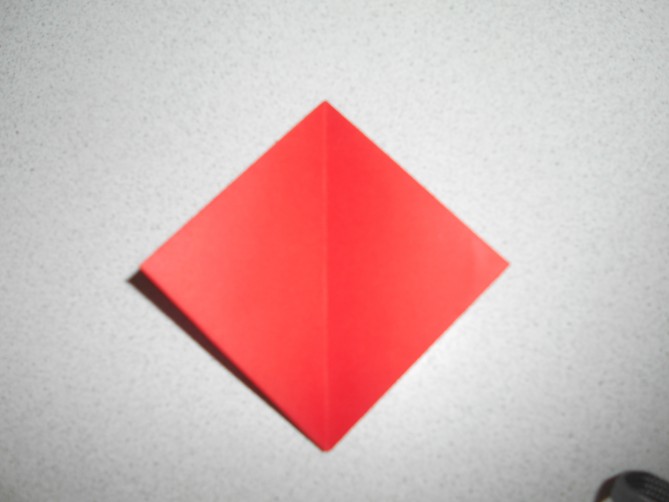 затем как будто бы перелистываем уголок, что бы загнутые уголки оказались внутри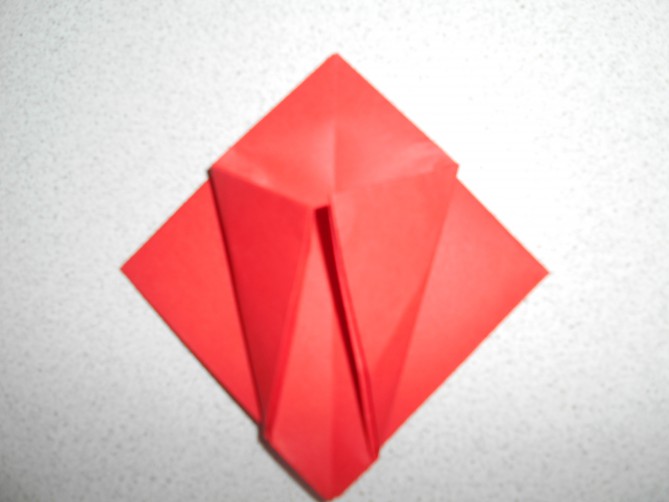 сейчас нашу заготовку переворачиваем "вверх ногами", сгибаем уголки (кармашки) и вкладываем один кармашек в другой, и лучше склеитьТо же самое повторяем с другой стороной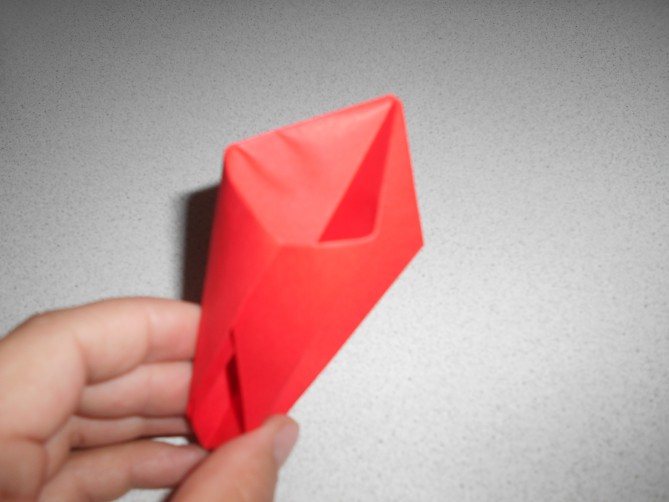 такой вид, после склеивания кармашков!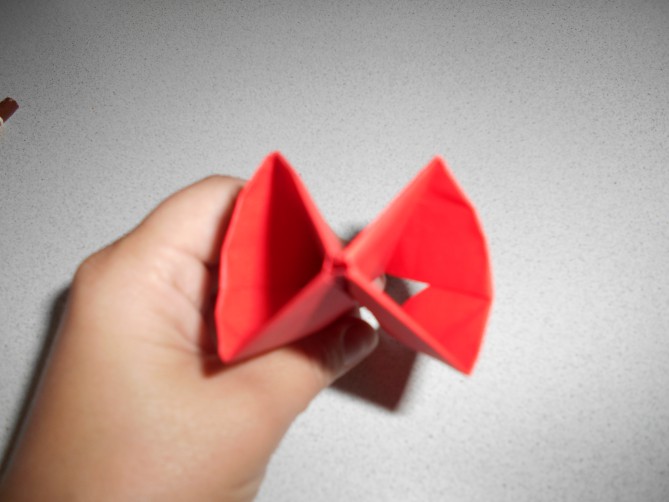 в центре должно быть отверстие - надуваем наш тюльпан!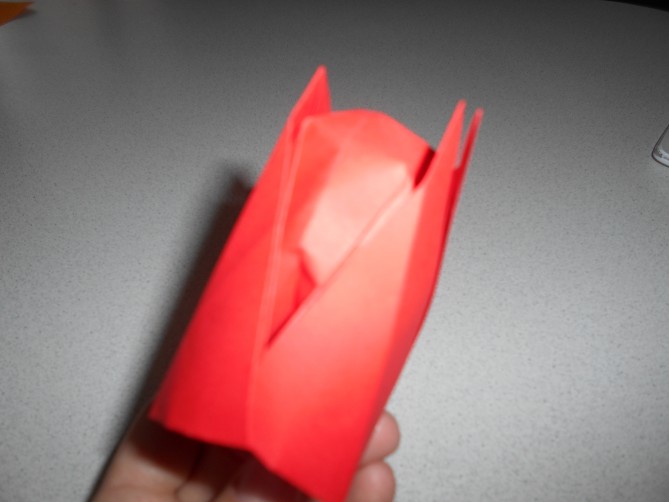 Детям этот момент работы больше всего нравится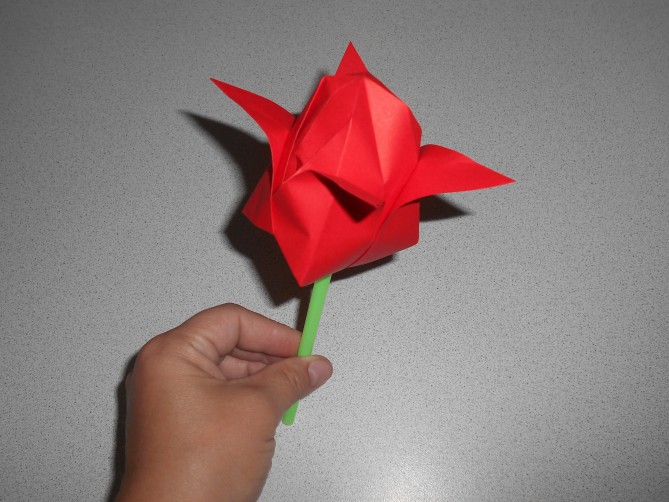 вот и получился наш тюльпанчик, уже на стебельке (свернуть трубочку из зеленой бумаги или взять коктейльную трубочку зеленого цвета)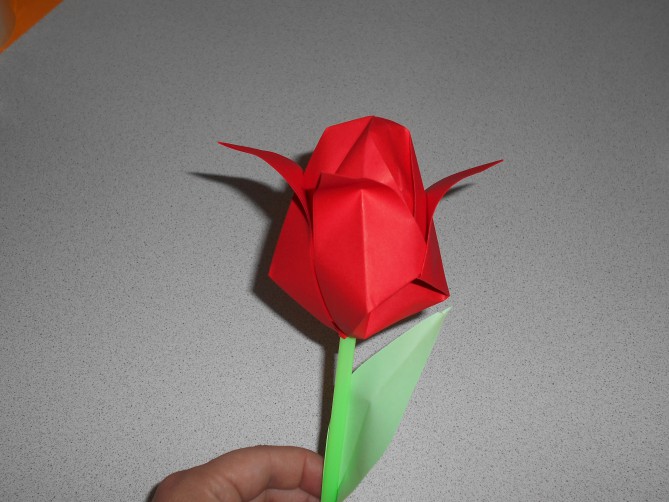 осталось вырезать и приклеить лепестоквот и готов наш тюльпан!